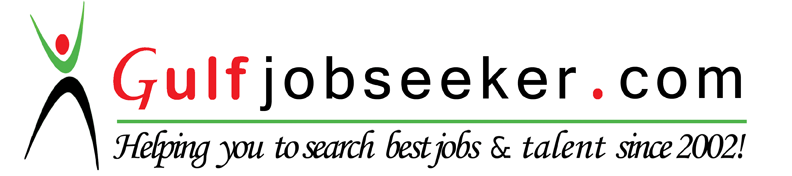 Contact HR Consultant for CV No: 339101E-mail: response@gulfjobseekers.comWebsite: http://www.gulfjobseeker.com/employer/cvdatabasepaid.php  Dedicated, result oriented professional, providing exceptional patient care in fast paced, high stressed environment for almost 8+ years’ experience (seeks a position as a Emergency nurse benefiting from experience working effectively as a part of multi -disciplinary team in different systems.Registered nurse with BLS and ACLS certified from AHA.Triaging the Patient according to Canadian triaging Patient.BOSIET Certified (Basic Offshore Safety Induction and Emergency Training).    Valid   from 2016-2020.Well Experienced in all the procedures in Occupational health clinic.Registered nurse highly skilled in all aspects medical/surgical, and cardiology.Experience in Upper GI endoscopy and Colonoscopy procedure.Assisted in the care of Patients with multiple traumas, cardiac arrests, stroke, and sexual assaults and undergone surgery by various anesthesias.Ability to identify and manage all kinds of ArrhythmiasExtensive knowledge of medical cardiological products and pharmaceuticals.Readily develop rapport with patients, families, staffs and other healthcare professionals.Strong analytical skills easily assess conditions and implement appropriate intervention.Proven record of reliability and responsibility.Recognized for excellent teaching and coaching abilities.Relate well to people from variety of culture and socio economic conditions.PROFESSIONAL EXPERIENCE:ADNOC Medical Center 					August  2014  -  PresentEmergency Nurse Working as an Emergency nurse. Access the patient and prioritized the care, managed multiple critically ill patients, stabilized the patient in crisis through BLS and ACLS protocol. Managed and evaluated medics in their daily performance. Managed the planning and implementation of interventions. Administered medication, cleaning lacerations, taking blood, Foley catheter insertions, inserting peripheral IV's and assisting physicians in and out of the emergency room along with many other tasks related to their field.Al Noor hospital (khalifa branch)Abu Dhabi, U.A.E(Recovery and ER Nurse)        March 2012 - June 2014Immense ability to provide professional nursing care to patients in the recovery room unit of hospital. Strong ability to educate patients regarding their surgery, side effects and recovery process. Extended ability to use patient controlled pumps, intravenous and epidural infusions. Solid ability to prepare patients for surgery, monitor them while under anesthesia. Care for surgical patients during post anesthesia recoveryEnsured that the patient is breathing properly and administered oxygen when needed. Care for patients with arterial lines and mechanical ventilators. Operate and monitor highly complex, technical equipment such as hemodynamic, ventilator and cardiac monitors/ devices in accordance with established protocols.II.   Al Mazroui Hospital (One day surgery) Abu Dhabi, U.A.E(Endoscopy& Treatment room)Nov 2009 – Jan 2012It is day care hospital, Most of the patient coming here for acquiring an acute treatment and for early diagnosis of the disease for avoiding the complication.I work in Endoscopy as well as treatment room. Assisting for the endoscopy procedure like EGD, Colonoscopy and polypectomy, assisting the doctor with the insertion of the scope collecting the biopsy and assessing the patient for any complication. Disinfection of the endoscopes.III. S I M S HOSPITAL, KOLLAM (500 bedded)              -          NOV/08-NOV/09The Sims Hospital SN Trust is one of the well-known hospitals in our state, the hospital                 comprises500 beds and range of clinical services that span all specialties I work in CCU, gaining many technical skills and operate complex equipment’s in cardiac care, involved with caring for critically ill patients some with life threatening situations, the work is mostly hands on with clinical and administrative duties.Assisted the patients with all kinds MI, and life threatening arrhythmias like VF, VT, Pulseless electrical activity, brugada syndrome, SVT,bradycardia, tachycardia, pulmonary edema. Performing IV cannulisation, blood collecting through vein and arteries, ABG analyzing.IV. MAITHRI MULTI SPECIALITY HOSPITAL    -                MAR/07-NOV/08           Kottarakara, Kerala (State), India. As a staff Nurse Monitor vital signs every hourly as needed and proper recordings.ABG and CVP analysis.        Assessing mainly patient’s respiratory, hemodynamic, renal and neurological statusInsertion of nasogastric tube and catheterization.Supported emergency services in the implementation of Medical treatment and the performance of clinical skillsSupported emergency services in the implementation of Medical treatment and the performance of clinical skills..REGISTRATION AND MEMEBERSHIP:PERSONAL INFORMATION:Date of Birth			:         29/11/1983            Marital Status		:         SingleNationality			:         IndianInterest			:         Reading, listening music     Visa Status			:         Resident VisaLanguage Spoken		:         English, Hindi, MalayalamDeclarationI do here by declare that the above mentioned particulars are true to the best of my knowledgeOBJECTIVEPROFILE :Registration issued byStatusLicense noIssue date Expiry dateCountryKarnataka nursing councilActive500619-4-2007LIFE TIMEINDIAHAAD-RNActiveGN131525-10-200924-10-2018UAE-AUH